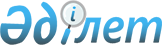 О внесении изменений и дополнений в решение Сырымского районного маслихата  от 24 декабря 2010 года № 26-3 "О районном бюджете на 2011-2013 годы"
					
			Утративший силу
			
			
		
					Решение Сырымского районного маслихата Западно-Казахстанской области от 11 апреля 2011 года № 28-2. Зарегистрировано Департаментом юстиции Западно-Казахстанской области 22 апреля 2011 года № 7-10-100. Утратило силу - решением Сырымского районного маслихата Западно-Казахстанской области от 13 апреля 2012 года № 2-4      Сноска. Утратило силу - Решением Сырымского районного маслихата Западно-Казахстанской области от 13.04.2012 № 2-4      В соответствии с Бюджетным кодексом Республики Казахстан от 4 декабря 2008 года и Законом Республики Казахстан "О местном государственном управлении и самоуправлении в Республике Казахстан" от 23 января 2001 года, решением Западно-Казахстанского областного маслихата № 30-1 от 15 марта 2011 года "О внесении изменений и дополнений в решение Западно-Казахстанского областного маслихата от 13 декабря 2010 года № 28-2 "Об областном бюджете на 2011-2013 годы" (зарегистрированное в Реестре государственной регистрации нормативных правовых актов за № 3060) Сырымский районный маслихат РЕШИЛ:



      1. Внести в решение Сырымского районного маслихата "О районном бюджете на 2011-2013 годы" от 24 декабря 2010 года № 26-3 (зарегистрированное в Реестре государственной регистрации нормативных правовых актов за № 7-10-97, опубликованное 24 марта 2011 года в газете "Сырым елі" № 13) следующие изменения и дополнения:



      1) в пункте 1:

      в подпункте 1) цифру "2 054 060" заменить цифрой "2 091 724";

      цифру "193 240" заменить цифрой "199 155";

      цифру "8 580" заменить цифрой "2 665";

      цифру "1 851 840" заменить цифрой "1 889 504";

      в подпункте 2) цифру "2 054 060" заменить цифрой "2 090 428";

      в подпункте 3):

      в строке "чистое бюджетное кредитование" цифру "18 694" заменить цифрой "24 513";

      в строке "бюджетные кредиты" цифру "18 694" заменить цифрой "25 403";

      в строке "погашение бюджетных кредитов" цифру "0" заменить цифрой "890";

      в подпункте 4)

      в строке "сальдо по операциям с финансовыми активами" цифру "0" заменить цифрой и словами "5 100 тыс. тенге";

      в строке "приобретение финансовых активов" цифру "0" заменить цифрой и словами "5 100 тыс. тенге";

      в подпункте 5) цифру "-18 694" заменить цифрой "-28 317";

      в подпункте 6):

      в строке "финансирование дефицита (использование профицита) бюджета" цифру "18 694" заменить цифрой "28 317";

      в строке "поступление займов" цифру "0" заменить цифрой и словами "18 694 тыс. тенге";

      в строке "погашение займов" цифру "0" заменить цифрой и словами "13 272 тыс. тенге";

      в строке "используемые остатки бюджетных средств" цифру "0" заменить цифрой и словами "22 895 тыс. тенге";



      2) в пункте 4:

      в подпункте 1):

      цифру "166 553" заменить цифрой "191 835";

      в абзаце седьмом цифру "20 089" заменить цифрой "23 084";

      дополнить абзацами пятнадцатым, шестнадцатым, семнадцатым следующего содержания:

      "на увеличение размера доплаты за квалификационную категорию, учителям школ и воспитателям дошкольных организаций образования - 9 029 тыс. тенге;

      на поддержку частного предпринимательства в рамках программы "Дорожная карта бизнеса – 2020" - 6 552 тыс. тенге;

      на создание центров занятости в рамках Программы занятости 2020 - 6 706 тыс. тенге;";

      в подпункте 2):

      цифру "20 779" заменить цифрой "33 161";

      дополнить абзацами шестым, седьмым следующего содержания:

      "на выплату государственной адресной социальной помощи 6 000 тыс. тенге;

      на выплату государственного пособия на детей до 18 лет 6 382 тыс. тенге;";



      3) приложения 1, 5 к указанному решению изложить в новой редакции согласно приложениям 1, 2 к настоящему решению;



      2. Настоящее решение вводится в действие с 1 января 2011 года.      Председатель сессии              Б. Таскалиев

      Секретарь районного маслихата    А. Галимов

Приложение 1

к решению Сырымского

районного маслихата

№ 28-2 от 11 апреля 2011 года      Приложение 1

к решению Сырымского

районного маслихата

№ 26-3 от 24 декабря 2010 года Районный бюджет на 2011 год

Приложение 2

к решению Сырымского

районного маслихата

№ 28-2 от 11 апреля 2011 года      Приложение 5

к решению Сырымского

районного маслихата

№ 26-3 от 24 декабря 2010 года Утвердить перечень местных бюджетных программ,

финансируемых из бюджетов аульного

(сельского) округа в 2011-2013 годах
					© 2012. РГП на ПХВ «Институт законодательства и правовой информации Республики Казахстан» Министерства юстиции Республики Казахстан
				КатегорияКатегорияКатегорияКатегорияКатегорияСуммаКлассКлассКлассКлассСуммаПодклассПодклассПодклассСуммаСпецификаСпецификаСуммаНаименованиеСумма123456І.I. ДОХОДЫ20917241000Налоговые поступления199155101Подоходный налог8823302Индивидуальный подоходный налог8823303Социальный налог8871501Социальный налог8871504Hалоги на собственность1818401Hалоги на имущество906003Земельный налог132404Hалог на транспортные средства600005Единый земельный налог180005Внутренние налоги на товары, работы и услуги321302Акцизы151503Поступления за использование природных и других ресурсов20004Сборы за ведение предпринимательской и профессиональной деятельности149807Прочие налоги001Прочие налоги08Обязательные платежи, взимаемые за совершение юридически значимых действий и (или) выдачу документов уполномоченными на то государственными органами или должностными лицами81001Государственная пошлина8102Неналоговые поступления266501Доходы от государственной собственности203005Доходы от аренды имущества, находящегося в государственной собственности203002Поступления от реализации товаров (работ, услуг) государственными учреждениями, финансируемыми из государственного бюджета01Поступления от реализации товаров (работ, услуг) государственными учреждениями, финансируемыми из государственного бюджета35004Штрафы, пени, санкции, взыскания, налагаемые государственными учреждениями, финансируемыми из государственного бюджета, а также содержащимися и финансируемыми из бюджета (сметы расходов) Национального Банка Республики Казахстан 8501Штрафы, пени, санкции, взыскания, налагаемые государственными учреждениями, финансируемыми из государственного бюджета, а также содержащимися и финансируемыми из бюджета (сметы расходов) Национального Банка Республики Казахстан, за исключением поступлений от организаций нефтяного сектора 8506Прочие неналоговые поступления20001Прочие неналоговые поступления20003Поступления от продажи основного капитала40003Продажа земли и нематериальных активов40001Продажа земли40004Поступления трансфертов 188950402Трансферты из вышестоящих органов государственного управления1889504Трансферты из областного бюджета1889504Функциональная группаФункциональная группаФункциональная группаФункциональная группаФункциональная группаСуммаФункциональная подгруппаФункциональная подгруппаФункциональная подгруппаФункциональная подгруппаСуммаАдминистратор бюджетной программыАдминистратор бюджетной программыАдминистратор бюджетной программыСуммаПрограммаПрограммаСуммаНаименованиеСуммаІІII. ЗАТРАТЫ209042801Государственные услуги общего характера19063401Представительные, исполнительные и другие органы, выполняющие общие функции государственного управления177613112Аппарат маслихата района (города областного значения)14971001Услуги по обеспечению деятельности маслихата района (города областного значения)14971122Аппарат акима района (города областного значения)40233001Услуги по обеспечению деятельности акима района (города областного значения)40233123Аппарат акима района в городе, города районного значения, поселка, аула (села), аульного (сельского) округа122409001Услуги по обеспечению деятельности акима района в городе, города районного значения, поселка, аула (села), аульного (сельского) округа107409022Капитальные расходы государственных органов150009Прочие государственные услуги общего характера13021459Отдел экономики и финансов района (города областного значения)13021001Услуги по реализации государственной политики в области формирования и развития экономической политики, государственного планирования, исполнения бюджета и управления коммунальной собственностью района (города областного значения)11821002Создание информационных систем120002Оборона157601Военные нужды1576122Аппарат акима района (города областного значения)1576005Мероприятия в рамках исполнения всеобщей воинской обязанности157604Образование132211201Дошкольное воспитание и обучение54533464Отдел образования района (города областного значения)54533009Обеспечение деятельности организаций дошкольного воспитания и обучения45504021Увеличение размера доплаты за квалификационную категорию учителям школ и воспитателям дошкольных организаций образования902902Начальное, основное среднее и общее среднее образование1231081464Отдел образования района (города областного значения)1231081003Общеобразовательное обучение1174256006Дополнительное образование для детей5682509Прочие услуги в области образования36498464Отдел образования района (города областного значения)32898001Услуги по реализации государственной политики на местном уровне в области образования 9553005Приобретение и доставка учебников, учебно-методических комплексов для государственных учреждений образования района (города областного значения)14092007Проведение школьных олимпиад, внешкольных мероприятий и конкурсов районного (городского) масштаба280015Ежемесячные выплаты денежных средств опекунам (попечителям) на содержание ребенка сироты (детей-сирот), и ребенка (детей), оставшегося без попечения родителей897305Здравоохранение40709Прочие услуги в области здравоохранения407123Аппарат акима района в городе, города районного значения, поселка, аула (села), аульного (сельского) округа407002Организация в экстренных случаях доставки тяжелобольных людей до ближайшей организации здравоохранения, оказывающей врачебную помощь40706Социальная помощь и социальное обеспечение15616702Социальная помощь136452123Аппарат акима района в городе, города районного значения, поселка, аула (села), аульного (сельского) округа0003Оказание социальной помощи нуждающимся гражданам на дому0451Отдел занятости и социальных программ района (города областного значения)136452002Программа занятости37252005Государственная адресная социальная помощь16217006Жилищная помощь3037007Социальная помощь отдельным категориям нуждающихся граждан по решениям местных представительных органов5625010Материальное обеспечение детей-инвалидов, воспитывающихся и обучающихся на дому1834014Оказание социальной помощи нуждающимся гражданам на дому16704016Государственные пособия на детей до 18 лет44365017Обеспечение нуждающихся инвалидов обязательными гигиеническими средствами и предоставление услуг специалистами жестового языка, индивидуальными помощниками в соответствии с индивидуальной программой реабилитации инвалида4712023Обеспечение деятельности центров занятости6706Прочие услуги в области социальной помощи и социального обеспечения19715451Отдел занятости и социальных программ района (города областного значения)19715001Услуги по реализации государственной политики на местном уровне в области на местном уровне в области обеспечения занятости и реализации социальных программ для населения 18414011Оплата услуг по зачислению, выплате и доставке пособий и других социальных выплат130107Жилищно-коммунальное хозяйство12623701Жилищное хозяйство51420458Отдел жилищно-коммунального хозяйства, пассажирского транспорта и автомобильных дорог района (города областного значения)12620004Обеспечение жильем отдельных категорий граждан12620466Отдел архитектуры, градостроительства и строительства района (города областного значения)38800003Строительство жилья государственного коммунального жилищного фонда29800004Развитие и обустройство инженерно-коммуникационной инфраструктуры900002Коммунальное хозяйство16668458Отдел жилищно-коммунального хозяйства, пассажирского транспорта и автомобильных дорог района (города областного значения)3000027Организация эксплуатации сетей газификации, находящихся в коммунальной собственности районов (городов областного значения)3000466Отдел архитектуры, градостроительства и строительства района (города областного значения)12168005Развитие коммунального хозяйства12168006Развитие системы водоснабжения123Аппарат акима района в городе, города районного значения, поселка, аула (села), аульного (сельского) округа1500014Организация водоснабжения населенных пунктов150003Благоустройство населенных пунктов58149123Аппарат акима района в городе, города районного значения, поселка, аула (села), аульного (сельского) округа21547008Освещение улиц населенных пунктов13210009Обеспечение санитарии населенных пунктов400010Содержание мест захоронений и погребение безродных107011Благоустройство и озеленение населенных пунктов7830458Отдел жилищно-коммунального хозяйства, пассажирского транспорта и автомобильных дорог района (города областного значения)36602015Освещение улиц населенных пунктов3000016Обеспечение санитарии населенных пунктов7205018Благоустройство и озеленение населенных пунктов2639708Культура, спорт, туризм и информационное пространство21097101Деятельность в области культуры119951457Отдел культуры, развития языков, физической культуры и спорта района (города областного значения)119951003Поддержка культурно-досуговой работы11995102Спорт9116457Отдел культуры, развития языков, физической культуры и спорта района (города областного значения)5116008Развитие массового спорта и национальных видов спорта 1176009Проведение спортивных соревнований на районном (города областного значения) уровне2416010Подготовка и участие членов сборных команд района (города областного значения) по различным видам спорта на областных спортивных соревнованиях1524466Отдел архитектуры, градостроительства и строительства района (города областного значения)4000008Развитие объектов спорта и туризма400003Информационное пространство61615457Отдел культуры, развития языков, физической культуры и спорта района (города областного значения)53132006Функционирование районных (городских) библиотек53132456Отдел внутренней политики района (города областного значения)8483002Услуги по проведению государственной информационной политики через газеты и журналы 7383005Услуги по проведению государственной информационной политики через телерадиовещание110009Прочие услуги по организации культуры, спорта, туризма и информационного пространства20289457Отдел культуры, развития языков, физической культуры и спорта района (города областного значения)7977001Услуги по реализации государственной политики на местном уровне в области культуры, развития языков, физической культуры и спорта 7977456Отдел внутренней политики района (города областного значения)12312001Услуги по реализации государственной политики на местном уровне в области информации, укрепления государственности и формирования социального оптимизма граждан5942003Реализация региональных программ в сфере молодежной политики5000006Капитальные расходы государственных органов137010Сельское, водное, лесное, рыбное хозяйство, особо охраняемые природные территории, охрана окружающей среды и животного мира, земельные отношения390571Сельское хозяйство9939459Отдел экономики и финансов района (города областного значения)3238099Бюджетные кредиты для реализации мер социальной поддержки специалистов социальной сферы сельских населенных пунктов3238475Отдел предпринимательства, сельского хозяйства и ветеринарии района (города областного значения)6701005Обеспечение функционирования скотомогильников (биотермических ям) 4455006Организация санитарного убоя больных животных1177015Организация и проведение идентификации сельскохозяйственных животных 10696Земельные отношения6034463Отдел земельных отношений района (города областного значения)6034001Услуги по реализации государственной политики в области регулирования земельных отношений на территории района (города областного значения)60349Прочие услуги в области сельского, водного, лесного, рыбного хозяйства, охраны окружающей среды и земельных отношений23084475Отдел предпринимательства, сельского хозяйства и ветеринарии района (города областного значения)23084013Проведение противоэпизоотических мероприятий2308411Промышленность, архитектурная, градостроительная и строительная деятельность885502Архитектурная, градостроительная и строительная деятельность8855466Отдел архитектуры, градостроительства и строительства района (города областного значения)8855001Услуги по реализации государственной политики в области строительства, улучшения архитектурного облика городов, районов и населенных пунктов области и обеспечению рационального и эффективного градостроительного освоения территории района (города областного значения)885513Прочие3080909Прочие30809451Отдел занятости и социальных программ района (города областного значения)6552022Поддержка частного предпринимательства в рамках программы "Дорожная карта бизнеса - 2020"6552459Отдел экономики и финансов района (города областного значения)4044012Резерв местного исполнительного органа района (города областного значения) 4044458Отдел жилищно-коммунального хозяйства, пассажирского транспорта и автомобильных дорог района (города областного значения)7205001Услуги по реализации государственной политики на местном уровне в области жилищно-коммунального хозяйства, пассажирского транспорта и автомобильных дорог 7205475Отдел предпринимательства, сельского хозяйства и ветеринарии района (города областного значения)13008Услуги по реализации государственной политики на местном уровне в области развития предпринимательства, промышленности, сельского хозяйства и ветеринарии1300815Трансферты36031Трансферты3603459Отдел экономики и финансов района (города областного значения)36036Возврат неиспользованных (недоиспользованных) целевых трансфертов3603III. ЧИСТОЕ БЮДЖЕТНОЕ КРЕДИТОВАНИЕ24513Бюджетные кредиты25403101459Отдел экономики и финансов района (города областного значения)25403018Бюджетные кредиты местным исполнительным органам для реализации мер социальной поддержки специалистов социальной сферы сельских населенных пунктов25403КатегорияКатегорияКатегорияКатегорияКатегорияСуммаКлассКлассКлассКлассСуммаПодклассПодклассПодклассСуммаНаименованиеСумма5Погашение бюджетных кредитов89001Погашение бюджетных кредитов8901Погашение бюджетных кредитов, выданных из государственного бюджета890IV. САЛЬДО ПО ОПЕРАЦИЯМ С ФИНАНСОВЫМИ АКТИВАМИ1500Функциональная группаФункциональная группаФункциональная группаФункциональная группаФункциональная группаСуммаФункциональная подгруппаФункциональная подгруппаФункциональная подгруппаФункциональная подгруппаСуммаАдминистратор бюджетной программыАдминистратор бюджетной программыАдминистратор бюджетной программыСуммаПрограммаПрограммаСуммаНаименованиеСуммаПриобретение финансовых активов 510013Прочие51009Прочие5100452Отдел экономики и финансов района (города областного значения)5100014Формирование или увеличение уставного капитала юридических лиц5100КатегорияКатегорияКатегорияКатегорияКатегорияСуммаКлассКлассКлассКлассСуммаПодклассПодклассПодклассСуммаНаименованиеСумма06Поступления от продажи финансовых активов государства001Поступления от продажи финансовых активов государства01Поступления от продажи финансовых активов внутри страныV. ДЕФИЦИТ (ПРОФИЦИТ) БЮДЖЕТА-28317VI. ФИНАНСИРОВАНИЕ ДЕФИЦИТА (ИСПОЛЬЗОВАНИЕ ПРОФИЦИТА) БЮДЖЕТА283177000Поступление займов186947120Договоры займов186947123Займы, получаемые местным исполнительным органом района (города областного значения)1869416Погашение займов132721Погашение займов13272459Отдел экономики и финансов района (города областного значения)13272Функциональная группаФункциональная группаФункциональная группаФункциональная группаФункциональная группаСуммаФункциональная подгруппаФункциональная подгруппаФункциональная подгруппаФункциональная подгруппаСуммаАдминистратор бюджетной программыАдминистратор бюджетной программыАдминистратор бюджетной программыСуммаПрограммаПрограммаСуммаНаименованиеСуммаII. ЗАТРАТЫ1Государственные услуги общего характера1074091Представительные, исполнительные и другие органы, выполняющие общие функции государственного управления107409123Аппарат акима района в городе, города районного значения, поселка, аула (села), аульного (сельского) округа1074091Услуги по обеспечению деятельности акима района в городе, города районного значения, поселка, аула (села), аульного (сельского) округа107409в том числеАралтюбинский7672Алгабасский7527Буланский7434Булдуртинский9887Жетыкульский9523Жосалинский7783Жымпитинский15030Елтайский7735Кособинский8321Саройский8328Талдыбулакский7634Шолак-анкатинский105455Здравоохранение4079Прочие услуги в области здравоохранения407123Аппарат акима района в городе, города районного значения, поселка, аула (села), аульного (сельского) округа4072Организация в экстренных случаях доставки тяжелобольных людей до ближайшей организации здравоохранения, оказывающей врачебную помощь407в том числеАралтюбинский37Алгабасский37Буланский37Булдуртинский37Жетыкульский37Жосалинский37Елтайский37Кособинский37Саройский37Талдыбулакский37Шолак-анкатинский376Социальная помощь02Социальная помощь0123Аппарат акима района в городе, города районного значения, поселка, аула (села), аульного (сельского) округа03Оказание социальной помощи нуждающимся гражданам на дому0в том числеАралтюбинский0Алгабасский0Буланский0Булдуртинский0Жетыкульский0Жосалинский0Жымпитинский0Елтайский0Кособинский0Талдыбулакский0Шолак-анкатинский07Жилищно-коммунальное хозяйство171982Коммунальное хозяйство1500Организация водоснабжения населенных пунктов1500Буланский15003Благоустройство населенных пунктов15698123Аппарат акима района в городе, города районного значения, поселка, аула (села), аульного (сельского) округа156988Освещение улиц населенных пунктов13210в том числеАралтюбинский105Алгабасский140Буланский229Булдуртинский374Жетыкульский191Жосалинский231Жымпитинский10899Елтайский298Кособинский210Саройский187Талдыбулакский176Шолак-анкатинский1709Обеспечение санитарии населенных пунктов400Жымпитинский40010Содержание мест захоронений и погребение безродных107Жымпитинский10711Благоустройство и озеленение населенных пунктов1981Жымпитинский1431Буланский550